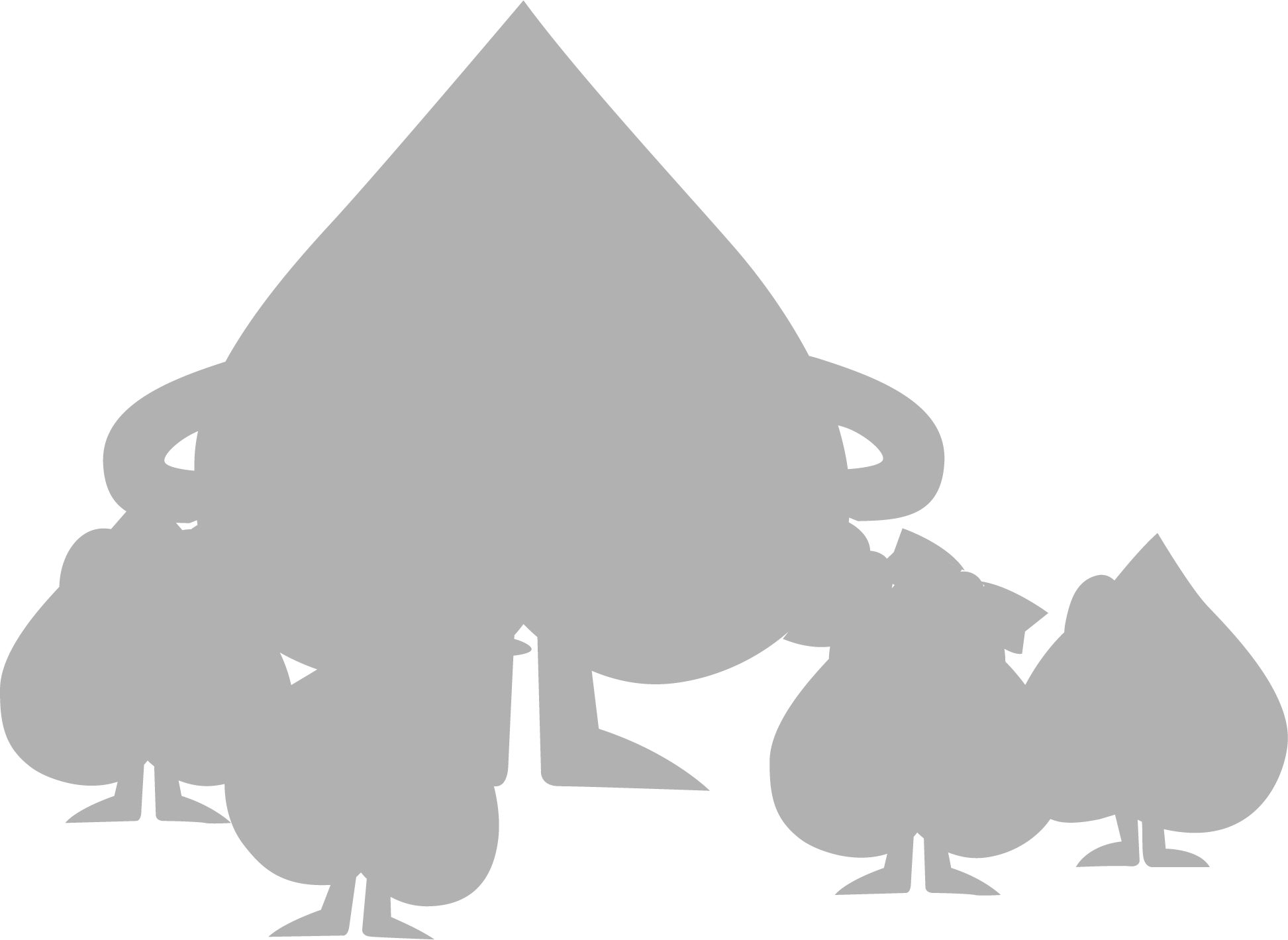 Erprobungsauftrag E+ „Zusammenhänge begründen“Nutzen Sie nun das „Hinterfragen“, um die beschriebenen Zusammenhänge von den Kindern auch begründen zu lassen.Reflexionsauftrag | Begründungen fokussieren und anregenAn welchen Stellen haben Sie Begründungen durch gezieltes Hinterfragen eingefordert? Wie haben die Lernenden in den jeweiligen Situationen Begründungen vorgenommen und handelte es sich um treffende Begründungen von Zusammenhängen?*Haben Lernende das Wahrgenommene hinterfragt und erste Verallgemeinerungen und Übertragungen vorgenommen?Reflexionsauftrag | Begründungen unterstützen und fördernWelche Unterstützungsmaßnahmen haben die Lernenden wie dabei unterstützt, eigene Begründungen von Zusammenhängen vorzunehmen?